UvodProvedba Zakona o provedbi ovrhe na novčanim sredstvima (NN 91/10 i 112/12, dalje u tekstu: Zakon), predstavlja iznimno važan i sveobuhvatan projekt kojim je od 1. siječnja 2011. godine promijenjen način provođenja ovrhe, a kojemu su glavni ciljevi uređenje odnosa između dužnika i vjerovnika, povećanje učinkovitosti naplate potraživanja i zaštita vjerovnika. Ovrha na novčanim sredstvima potrošača provodi se temeljem osnova za plaćanje (ovršne odluke i nagodbe domaćega suda ili upravnoga tijela) i zahtjeva ovrhovoditelja za izravnu naplatu novčane tražbine. Kao i poslovni subjekti, i određeni broj potrošača u Republici Hrvatskoj, zbog nedostatka novčanih sredstava na računima, ima problema u podmirivanju dospjelih obveza.S obzirom da su Zakonom navedena primanja koja su izuzeta od ovrhe, u uvjetima ovrhe ovršenik je dužan Financijskoj agenciji (dalje: Fini) dostaviti obavijest za svako primanje, naknadu koji su izuzeti od ovrhe. Po primitku obavijesti od ovršenika, Fina je dužna o ovršeniku i vrsti tražbine za koju je ovrha propisana obavijestiti uplatitelja primanja/naknade, a radi uskrate uplate primanja izuzetoga od ovrhe na ovršenikov račun. Ovršenik otvara poseban račun na kojega se uplaćuju izuzeta primanja dok su sredstva na svim ostalim računima predmetom ovrhe. Od ovrhe je izuzet iznos od 2/3 prosječne neto plaće u Republici Hrvatskoj, a ako je plaća manja od prosječne izuzet je iznos u visini 3/4 plaće ovršenika, ali ne više od 2/3 prosječne neto plaće u Republici Hrvatskoj.Kao jedna od mjera rješavanja problema potrošača koji nisu podmirili dospjele osnove za plaćanje više od 360 dana donesen je Zakon o otpisu dugova fizičkim osobama (NN 62/18) koji je stupio na snagu 21. srpnja 2018. godine. Fina je sukladno navedenom Zakonu izvršila odgovarajuće postupke prestanka postupanja po osnovama za plaćanje za ovršenike i tražbine koji ispunjavaju zakonske uvjete.Unatoč prednostima prethodnog Zakona o provedbi ovrhe na novčanim sredstvima koji je osigurao učinkovitu, jednostavnu i sveobuhvatnu ovrhu na novčanim sredstvima, dosadašnja praksa ukazala je potrebnim implementirati određene dopune odnosno usklađenja, a kako bi se otklonile nedoumice u postupanju. Najvažnije novosti u postupku provedbe ovrhe na novčanim sredstvima koje su sadržane u novom Zakonu, objavljene su na WEB stranici Fine. Sukladno odredbi čl. 33. st. 1. novog Zakona o provedbi ovrhe na novčanim sredstvima (NN 68/18, 2/20, 46/20, 47/20 i 83/20), koji je stupio na snagu 4. kolovoza 2018. godine, automatizmom se prestala provoditi ovrha po osnovama za plaćanje koje su bile evidentirane u Očevidniku redoslijeda osnova za plaćanje na teret ovršenika fizičke osobe, a koje se nisu naplatile u cijelosti u roku od 3 godine od datuma primitka u Finu i po kojima nije bilo nikakvih naplata posljednjih šest mjeseci. Po toj se osnovi djelomično ili u cijelosti prestala provoditi ovrha po osnovama za plaćanje za 225.322 ovršenika.KRETANJE BROJA POTROŠAČA KOJI NISU PODMIRILI DOSPJELE OSNOVE ZA PLAĆANJE I IZNOS NJIHOVA DUGA – od 31.3.2021. do 31.3.2022. Prema odredbama Zakona o provedbi ovrhe na novčanim sredstvima (dalje: Zakon), Fina provodi ovrhu na novčanim sredstvima ovršenika, poslovnih subjekata i potrošača. Sukladno Zakonu, pod pojmom „potrošač“ podrazumijeva se fizička osoba koja ne obavlja registriranu gospodarsku djelatnost i koja se ne bavi slobodnim zanimanjem.Prema podacima koje je obradila Fina, 31. ožujka 2022. godine evidentirano je 240.165 potrošača koji nisu podmirili dospjele osnove za plaćanje. Dug potrošača iz osnova iznosio je 18,2 milijarde kuna. Krajem ožujka 2021. godine evidentirano je 237.590 potrošača s dugom od 17,2 milijarde kuna, a 31. prosinca 2021., 239.278 potrošača s dugom od 18,1 milijardu kuna (tablica 1).Tablica 1.	Broj potrošača koji nisu podmirili dospjele osnove za plaćanje i iznos njihova duga u razdoblju od 31.03.2021. do 31.03.2022. godineIzvor: Financijska agencija - Očevidnik redoslijeda osnova za plaćanjeDUG POTROŠAČA PROMATRAN PO VJEROVNICIMA – stanje 31.12.2021. i 31.3.2022. godineUdio duga potrošača prema bankama kao vjerovnicima, 31. ožujka 2022. godine u ukupnom dugu bio je 30,6%, a prema svim financijskim institucijama udio duga je 35,2%. Prema visini duga slijedi dugovanje prema središnjoj državi s udjelom od 18,6%, potrošačima kao vjerovnicima (3,5%), osiguravajućim društvima (3,1%) te tvrtkama u području djelatnosti J – Informacije i komunikacije (2,5%), s tim da se veći dio toga duga odnosi na telekomunikacijske tvrtke.Tablica 2.	Broj potrošača i iznos duga segmentiran po vjerovnicima (skup) – stanje 31.03.2022.Izvor: Financijska agencija - Očevidnik redoslijeda osnova za plaćanjeU usporedbi sa stanjem krajem prosinca 2021. godine, iznos dospjelih neizvršenih osnova za plaćanje smanjen je prema bankama, kreditnim unijama, ŠKZ i štedionicama, tvrtkama koje se bave kartičnim poslovanjem, tvrtkama u području djelatnosti J - Informacije i komunikacije, naročito prema telekomunikacijskim tvrtkama, potrošačima kao vjerovnicima te prema leasing i factoring društvima. Udio duga potrošača prema bankama kao vjerovnicima, 31. ožujka 2021. godine, u ukupnom dugu bio je 30,5%, 30. lipnja 2021. godine 30,2%, 31. prosinca 2021. godine 32,2%, a 31. ožujka 2022. godine 30,6%.Tablica 3.	Broj potrošača i iznos duga segmentiran po vjerovnicima (skup) – stanje 31.12.2021.DUG POTROŠAČA PREMA IZNOSU DUGA – stanje 31.12.2021. i 31.03.2022. godineIz analize duga potrošača prema iznosu duga, po segmentima, vidno je da je najviše potrošača čiji je dug s osnove neizvršenih osnova za plaćanje jednak ili manji od 10.000 kuna.Usporedimo li navedene podatke sa stanjem od 31. prosinca 2021. godine, broj potrošača čiji dug iznosi do 10.000 kuna, povećan je s 98.876 na 99.398 ili 0,5%. Iznos njihova duga povećan je s 387,2 milijuna kuna na 390,5 milijuna kuna ili 0,9%.Tablica 4.	Struktura potrošača prema visini duga – stanje 31.03.2022. godineIzvor: Financijska agencija - Očevidnik redoslijeda osnova za plaćanjePromatrano po ostalim segmentima visine duga, broj potrošača koji nisu podmirili dospjele osnove za plaćanje, u polovini segmenata je manji. Broj potrošača smanjen je najviše u segmentu potrošača čiji je iznos duga veći od 500.000 kuna, a jednak ili manji od milijun kuna (0,6%). Iznos njihova duga manji je za 0,7% (8,3 milijuna kuna). Slijede potrošači čiji je dug veći od 10.000 kuna, a jednak ili manji od 25.000 kuna, njih je bilo za 0,5% manje, a dug je manji za 0,3% (3,8 milijuna kuna).Najveći rast zabilježen je kod potrošača čiji je dug veći od 100.000 kuna, a jednak ili manji od 500.000 kuna. Tih je potrošača, 31. ožujka 2022., u odnosu na 31. prosinca 2021. godine, bilo za 1,5% više. Njihov dug veći je za 1,2% (80,8 milijuna kuna).Tablica 5.	Struktura potrošača prema visini duga – stanje 31.12.2021. godineIzvor: Financijska agencija - Očevidnik redoslijeda osnova za plaćanjePrema stanju od 31. ožujka 2022., 1.498 potrošača ima dug veći od milijun kuna (udio u broju potrošača 0,6%), koji je iznosio 6,9 milijardi kuna (udio u ukupnom dugu potrošača 38%). To je, u odnosu na stanje od 31. prosinca 2021., za 1,1% potrošača manje i za 0,05% manji iznos duga (tablice 4 i 5).Grafikon 1.	Udio potrošača čiji je dug veći od milijun kuna u ukupnom broju potrošača koji nisu podmirili dospjele osnove za plaćanje i ukupnom duguDUG POTROŠAČA PREMA ROČNOSTI – stanje 31.03.2021. i 31. 03. 2022. godineU strukturi dospjelih neizvršenih osnova za plaćanje prema trajanju, prevladavaju one dugotrajne i ona se, u dužem razdoblju, nije mijenjala. Dominiraju osnove u trajanju duljem od godinu dana, kako po broju potrošača (udio 75%), tako i po iznosu neizvršenih osnova (udio 88,7%).Tablica 6.	Broj potrošača koji nisu podmirili dospjele osnove za plaćanje i iznos njihova duga prema ročnosti – 31.03.2022.Izvor: Financijska agencija - Očevidnik redoslijeda osnova za plaćanjeSmanjio se udio duga potrošača koji se odnosi na neizvršene osnove za plaćanje neprekidna trajanja od 61 do 180 dana. Krajem ožujka 2022. godine bio je za 3,9% manji nego krajem ožujka 2021. godine. Udio duga potrošača u trajanju do 30 dana, također se smanjio. Slijedom toga, udjeli duga koji se odnose na ostala razdoblja, veći su u odnosu na njihove udjele godinu dana prije (tablice 6 i 7).Tablica 7.	Broj potrošača koji nisu podmirili dospjele osnove za plaćanje i iznos njihova duga prema ročnosti – 31.03.2021.Izvor: Financijska agencija - Očevidnik redoslijeda osnova za plaćanjeGrafikon 2.	Broj potrošača koji nisu podmirili dospjele osnove za plaćanje i iznos njihova duga prema ročnosti – 31.03.2022. g.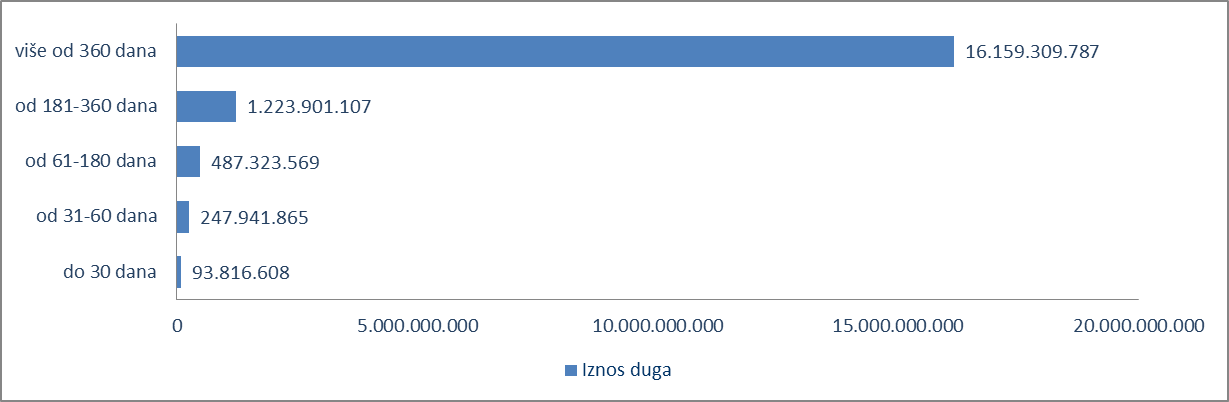 Izvor: Financijska agencija - Očevidnik redoslijeda osnova za plaćanjeBROJ RAČUNA POTROŠAČA PREMA PODACIMA IZ JRR-a – stanje 31.03.2022. godineOd ukupnog broja potrošača u Republici Hrvatskoj, kojih je prema popisu iz 2011. godine 4.284.889, njih 3.778.036 ili 88,2% ima otvorene račune, jedan ili više njih, te je ukupan broj otvorenih računa potrošača evidentiranih u Jedinstvenom registru računa (JRR), prema stanju od 31. ožujka 2022. godine, 7.194.097 računa. Od toga, 519.659 (7,2%) računa ima oznaku blokade. Broj računa potrošača potpuno izuzetih od ovrhe je 718.263.Tablica 8.	Statistika otvorenih računa potrošača evidentiranih u JRR-u – stanje 31.03.2022. godineIzvor: Financijska agencija – Jedinstveni registar računaServis e-Blokade ovlaštenom korisniku podataka, ovršeniku i ovrhovoditelju te njihovom punomoćniku, omogućuje uvid u podatke odnosno sliku osnove za plaćanje, u skladu sa Pravilniku o načinu i postupku provedbe ovrhe na novčanim sredstvima i Zakonu o provedbi ovrhe na novčanim sredstvima. // višeFINA InfoBlokade - informacija o tome je li poslovni subjekt u blokadi ili ne, dostupna je korištenjem usluge FINA InfoBlokade slanjem SMS poruku na broj 818058. // višeStanje neizvršenih osnova za plaćanjeUKUPNOUKUPNOUKUPNOUKUPNONeizvršene osnove za plaćanje više od 360 danaNeizvršene osnove za plaćanje više od 360 danaNeizvršene osnove za plaćanje više od 360 danaStanje neizvršenih osnova za plaćanjeBroj potrošačaPad ili rast broja potrošača u odnosu na prethodno stanjeIznos duga iz osnovaPad ili rast duga u odnosu na prethodno stanjeBroj potrošačaIznos duga iz osnovaUdio duga u ukupnom dugu potrošača31.03.2021.237.590-17,23-159.07514,8386,1%30.06.2021.241.086↑17,57↑160.22814,8884,7%30.09.2021.242.113↑18,15↑165.49515,2784,1%31.12.2021.239.278↓18,13↓175.44716,0588,5%31.03.2022.240.165↑18,21↑180.01216,1688,7%Vrsta (skup) vjerovnikaBroj dužnikaIznos dugaUdio u %Banke, kreditne unije, ŠKZ i štedionice46.2335.572.375.39030,6Leasing i factoring društva1.295118.894.3360,7Osiguravajuća društva40.090567.786.8543,1Tvrtke - kartično poslovanje 8.780156.589.1320,9Ukupan dug prema FINANCIJSKOM SEKTORU-6.415.645.71235,2Središnja država101.3703.390.860.14718,6Županije, gradovi/općine (JLP(R)S)34.461329.634.8761,8Ukupan dug prema SREDIŠNJOJ DRŽAVI i JLP(R)S-3.720.495.02320,4Tvrtke u području djel. D - Opskrba elektr. energijom, plinom, parom i klimatizacija15.52788.841.0370,5Tvrtke u području djelatnosti E - Opskrba vodom; uklanjanje otpadnih voda, gosp. otpadom te djelatnosti sanacije okoliša27.634157.979.1400,9Tvrtke u području djelatnosti J - Informacije i komunikacije81.950447.645.1702,5Tvrtke u području djelatnosti J - Informacije i komunikacije – od toga telekomunikacijske tvrtke (usluge)60.880315.607.6061,7Tvrtke u području djelatnosti L - poslovanje nekretninama19.859135.551.5240,7POTROŠAČI kao vjerovnici5.674632.017.3803,5Svi ostali vjerovnici (tvrtke i obrti u preostalim područjima djelat. i dr.)-6.614.117.94936,3SVEUKUPAN iznos duga POTROŠAČA240.16518.212.292.935100,0Vrsta (skup) vjerovnikaBroj dužnikaIznos dugaUdio u %Banke, kreditne unije, ŠKZ i štedionice47.7825.843.733.74732,2Leasing i factoring društva1.306120.894.4110,7Osiguravajuća društva38.027555.660.3823,1Tvrtke - kartično poslovanje 10.618196.088.3851,1Ukupan dug prema FINANCIJSKOM SEKTORU-6.716.376.92537,0Središnja država99.4853.374.675.03418,6Županije, gradovi/općine (JLP(R)S)34.861322.217.9401,8Ukupan dug prema SREDIŠNJOJ DRŽAVI i JLP(R)S-3.696.892.97420,4Tvrtke u području djel. D - Opskrba elektr. energijom, plinom, parom i klimatizacija15.14486.125.0560,5Tvrtke u području djelatnosti E - Opskrba vodom; uklanjanje otpadnih voda, gosp. otpadom te djelatnosti sanacije okoliša27.642153.777.0140,8Tvrtke u području djelatnosti J - Informacije i komunikacije85.647458.956.9332,5Tvrtke u području djelatnosti J - Informacije i komunikacije – od toga telekomunikacijske tvrtke (usluge)63.395325.499.3741,8Tvrtke u području djelatnosti L - poslovanje nekretninama20.088129.014.3450,7POTROŠAČI kao vjerovnici5.803635.177.2673,5Svi ostali vjerovnici (tvrtke i obrti u preostalim područjima djelat. i dr.)-6.257.994.84934,5SVEUKUPAN iznos duga POTROŠAČA239.27818.134.315.362100,0Visina duga potrošača prema svim vjerovnicimaBroj potrošačaUkupni dugDug prema bankama, KU, ŠKZ i štedion.Dug prema središnjoj državi i JLP(R)SDug prema potrošačima kao vjerovnicimaDug prema tvrtkama u područ. djel. J≤ 10.000 kn99.398390.526.62129.300.38787.852.813754.520108.433.328> 10.000 ≤ 25.00046.343757.480.22169.277.839187.318.4244.169.213117.388.071> 25.000 ≤ 50.00033.6631.205.124.103153.660.851300.422.83417.476.24084.766.302> 50.000 ≤ 100.00027.6311.968.669.799413.601.571372.176.60379.669.35257.449.587> 10.000 ≤ 100.000107.6373.931.274.123636.540.261859.917.861101.314.805259.603.961> 100.000 ≤ 500.00029.6505.622.737.3781.752.553.725841.895.880418.593.65857.033.594> 500.000 ≤ 1 milijun1.9821.347.485.872474.012.185251.488.17764.712.6775.609.376> 1 milijuna1.4986.920.268.9412.679.968.8321.679.340.29246.641.72016.964.911> 100.00033.13013.890.492.1904.906.534.7422.772.724.349529.948.05579.607.881Sveukupno240.16518.212.292.9355.572.375.3903.720.495.023632.017.380447.645.170Visina duga potrošača prema svim vjerovnicimaBroj potrošačaUkupni dugDug prema bankama, KU, ŠKZ i štedion.Dug prema središnjoj državi i JLP(R)SDug prema potrošačima kao vjerovnicimaDug prema tvrtkama u područ. djel. J≤ 10.000 kn98.876387.232.53530.084.43684.291.089813.475115.669.434> 10.000 ≤ 25.00046.490761.282.20572.299.226184.767.2624.519.216122.508.736> 25.000 ≤ 50.00033.5491.202.549.241161.215.646294.940.50218.198.24388.506.341> 50.000 ≤ 100.00027.5501.962.099.406438.833.650362.059.47783.698.33459.325.100> 10.000 ≤ 100.000107.5893.925.930.852672.348.522841.767.242106.415.793270.340.177> 100.000 ≤ 500.00029.3025.541.986.4181.858.298.367824.064.240418.898.12456.887.885> 500.000 ≤ 1 milijun1.9961.355.768.509496.912.765245.514.05566.455.0215.899.344> 1 milijuna1.5156.923.397.0482.786.089.6581.701.256.34842.594.85410.160.094> 100.00032.81313.821.151.9755.141.300.7892.770.834.643527.947.99972.947.322Sveukupno239.27818.134.315.3625.843.733.7473.696.892.974635.177.267458.956.933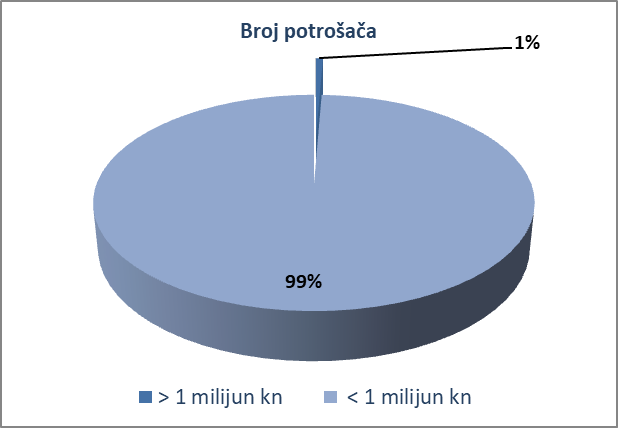 Izvor: Financijska agencija - Očevidnik redoslijeda osnova za plaćanje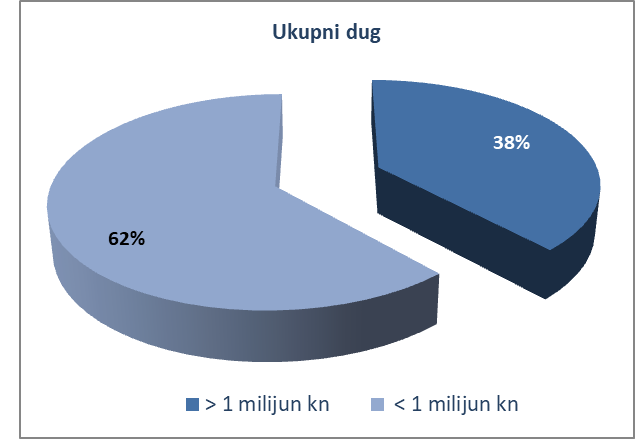 Stanje na danTrajanjeIznos dugaUdio u %Broj potrošačaUdio u %31.03.2022.do 30 dana93.816.6080,59.6764,031.03.2022.od 31-60 dana247.941.8651,45.4122,331.03.2022.od 61-180 dana487.323.5692,717.3037,231.03.2022.od 181-360 dana1.223.901.1076,727.76211,631.03.2022.više od 360 dana16.159.309.78788,7180.01275,031.03.2022.Ukupno sve ročnosti18.212.292.935100,0240.165100,0Stanje na danTrajanjeIznos dugaUdio u %Broj potrošačaUdio u %31.03.2021.do 30 dana155.913.0820,913.4525,731.03.2021.od 31-60 dana101.704.6370,66.7232,831.03.2021.od 61-180 dana1.133.707.6006,631.25613,231.03.2021.od 181-360 dana1.008.490.3655,927.08411,431.03.2021.više od 360 dana14.825.617.40186,1159.07567,031.03.2021.Ukupno sve ročnosti17.225.433.084100,0237.590100,0Naziv podatkaUkupnoUdio (%)1. Ukupan broj POTROŠAČA sa otvorenim računom3.778.036100,02. Ukupan broj otvorenih računa POTROŠAČA7.194.097100,02.1. Ukupan broj otvorenih računa POTROŠAČA s oznakom blokade519.6597,22.2. Ukupan broj otvorenih računa POTROŠAČA bez oznake blokade6.674.43892,83. Ukupan broj računa POTROŠAČA potpuno izuzetih od provedbe ovrhe718.263100,03.1.1 Ukupan broj računa POTROŠAČA potpuno izuzetih od provedbe ovrhe do 1.1.2011.6.4330,93.1.2 Ukupan broj računa POTROŠAČA potpuno izuzetih od provedbe ovrhe od 1.1.2011.711.83099,1Info.BIZ servis pruža uvid u informacije o uspješnosti poslovanja i financijskom položaju svih poslovnih subjekata te o poslovnoj okolini u kojoj oni djeluju. Najveća je i najažurnija baza poslovnih informacija za više od 830.000 poslovnih subjekata iz više od 30 izvora. Omogućuje brže, jednostavnije i sigurnije donošenje poslovnih odluka, sustavno praćenje klijenata, olakšava izradu poslovnih analiza te praćenje trendova i prepoznavanje potencijala na tržištu.Ako ste zainteresirani i želite ugovoriti uslugu ili kupiti veći broj paketa: prodaja@fina.hr Ako trebate korisničku podršku: 0800 0080, info@fina.hr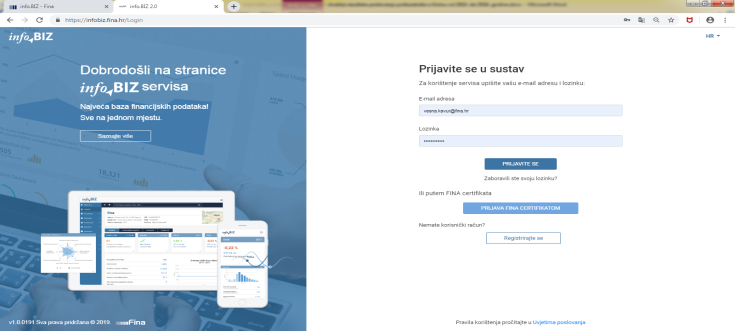 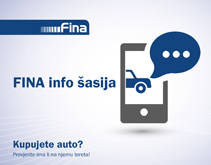 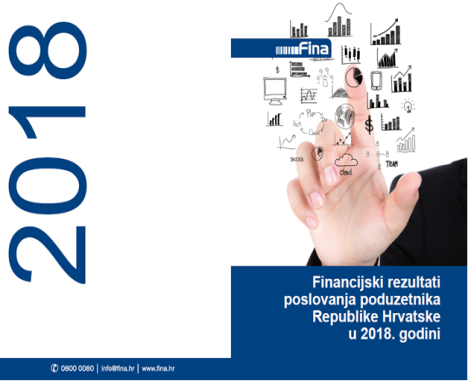 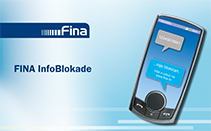 